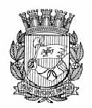 Publicado no D.O.C. São Paulo, 203 Ano 63.Sexta-feira 26 de Outubro de 2018SECRETARIAS. Págs, 01 e 03SECRETARIA MUNICIPAL DE DESENVOLVIMENTO ECONÔMICOGABINETE DA SECRETÁRIACOORDENADORIA DE SEGURANÇA ALIMENTARE NUTRICIONALDESPACHOS DO COORDENADOR6064.2018/0001229-8Gildalena Santos Lima – Solicita baixa total de matrículade feirante, nos termos do inciso II, art. 25 do Decretonº 48.172/07. 1. À vista dos elementos que instruem o presenteprocesso administrativo, notadamente do deferimentoda área competente, qual seja Supervisão de Feiras Livres(doc.9882083) e, da manifestação da Chefe de AssessoriaTécnica(doc.010518508) que acolho e adoto como razões dedecidir, pela competência conferidas a Supervisão de Feiras,pelo art. 30 do Decreto nº 58.153/2018, e pelas competênciasconferidas a esta Coordenadoria, pelos incisos IV e IX, art. 28,do Decreto n° 58.153/2018, DEFIRO o pedido de baixa totalde matrícula de feirante em nome de Gildalena Santos Lima,devidamente inscrito no CPF/MF sob nº 581.516.725-87, comfundamento nos termos do inciso II, artigo 25 , do Decreto nº48.172/2007, solicitado por Gildalena Santos Lima , matrícula015223-01-9. tendo como data final a pemissão de uso dofeirante, o dia 18/07/2018. 2. Outrossim, certifico a abertura doprazo de 15( quinze) dias uteis, para a interposição de eventuaisrecursos, teor do que prevê o art.36 da Lei nº14.141/06.2016-0.273.039-0Comercial Pagliuso & Rodriguez LTDA – ME – Solicita Alteraçãode Ramo de Atividade, transferência de permissão de usoe unificação do box 14 do Mercado Municipal da Lapa. 1. À vistados elementos que instruem o presente processo administrativo,notadamente do parecer da Comissão Multiprofissional (fl.100), bem como do deferimento da área competente, qual sejaa Supervisão de Equipamentos de Abastecimento (fl. 105), e damanifestação da Chefe de Assessoria Técnica (fls. 106 e 107),que acolho e adoto como razões de decidir, pela competênciaconferida a Supervisão de Equipamentos de Abastecimentopelo art. 31, do Decreto 58.153/2018, e a esta Coordenadoria,consoante o disposto nos incisos pelo IV e IX, do art. 28, domesmo diploma legal, AUTORIZO os pedidos alteração de ramode atividade do Box 14 de Empório para Produtos de Animais,fundamento no Parágrafo Único, art. 4º, do Decreto 41.425/01,bem como a unificação do box 14 e 16, com fundamento noparágrafo 1º, do art. 20, do mesmo diploma legal , se tornandobox 16, formulado pela empresa permissionária ComercialPagliuso e Rodriguez LTDA - ME, inscrita no CNPJ/MF sob nº01.894.305/0001-57, do Mercado Municipal Rinaldo Rivetti –Lapa, localizada na Rua Herbart,47. 2. Por consequente, certificoa abertura do prazo de 15 (quinze) dias úteis, para interposiçãode eventuais recursos, a teor do que prevê o art. 36 da Lei nº14.141/06.2014-0.012.408-1Amanda Santos Almeida – Solicita Regularização para Box,na Central de Abastecimento Pátio do Pari. 1. À vista dos elementosque instruem o presente processo administrativo, notadamenteda manifestação da Chefe da Assessoria Técnica, e damanifestação da área competente, Supervisão de Equipamentosde Abastecimento, que acolho e adoto como razões de decidir,pelas competências conferidas pelos incisos IV e IX, do art.28, e art. 31, do Decreto nº 58.153/18, INDEFIRO o pedido deregularização de Boxe 51, Rua J, da Central de AbastecimentoPátio do Pari, elaborado por Amanda Santos Almeida inscrita noCPF/MF sob o nº 353.161.968-30, RG nº 41.057.241-x com fundamento no Decreto nº 54.597/2013 e DETERMINO a ImediataDesocupação da Área do Box em questão, devido a pessoa físicanão constar da lista de contemplados, conforme a Portaria nº06/SMSP/SEMDET/2011. 2. Por consequente, certifico a aberturado prazo de 15 (quinze) dias úteis, para interposição de eventuaisrecursos, a teor do que prevê o art. 36 da Lei nº 14.141/06.EXTRATO DE TERMO ADITIVO2017-0.115.852-0Permitente: PMSP/SMDE/COSAN – Permissionária: YUDIHORTIFRUTIGRANJEIROS LTDA-ME. – Objeto: Individual paralimitada. CLÁUSULA PRIMEIRA DO OBJETO – Fica alterada,para fins cadastrais, a designação de empresa individual paralimitada YUDI HORTIFRUTIGRANJEIROS LTDA-ME, permissionáriado box 32, da Praça das Canarias, s/n, Vila Formosa – MercadoMunicipal Vila Formosa, permanecendo o mesmo CNPJ67.054.361/0001-91. – CLÁUSULA SEGUNDA DA RATIFICAÇÃO– Ficam ratificadas as demais cláusulas e condições pactuadasanteriormente.FUNDAÇÃO PAULISTANA DE EDUCAÇÃOE TECNOLOGIAPREFEITURA DO MUNICÍPIO DE SÃO PAULOFUNDAÇÃO PAULISTANA DE EDUCAÇÃO ETECNOLOGIADESPACHO AUTORIZATÓRIOINTERESSADO: FUNDAÇÃO PAULISTANA DE EDUCAÇÃO,TECNOLOGIA E CULTURAASSUNTO: PRONATEC. Contratação de assistente administrativo.Amparo legal. Concessão de bolsa. Acréscimo. Dever daAdministração de rever seus atos a qualquer tempo.À vista dos elementos contidos no presente P.A., em especialdo parecer da Assessoria Técnico-Jurídica (SEI 012015379)e Informação da Coordenadoria de Ensino, Pesquisa e Cultura,os quais adoto como razão de decidir e no uso das atribuiçõesprevistas no art. 14 da Lei Municipal 16.115/2015, e comfundamento na Lei 12.513/2011, no Termo de Adesão À Bolsa--Formação do Pronatec, no Edital 01/Fundação Paulistana/2017,cujo resultado final foi homologado através de despacho publicadono DOC (SEI8481677) do dia 23 de junho de 2017,página 33 e, por fim, no art. 3º, §3º do Estatuto da FundaçãoPaulistana, instituído pelo Decreto 56.507/2015, AUTORIZO asuplementação do empenho nº 157/2018, que têm por objetivoa concessão de bolsa a MICHELLE ROSA BASTAZIN, portadorado RG n.º 29.396.114-1, para atuar como assistente administrativano âmbito do PRONATEC, a fim de arcar com as despesasde 20 (vinte) horas adicionais não provisionadas inicialmente.Por consequência, autorizo a emissão das competentesnotas de empenho, liquidação e pagamento, no valor total deR$ 700,00 (setecentos reais), o valor da hora-aula sendo de R$35,00 (trinta e cinco reais), onerando a dotação 80.00.80.10.12.363.3019.2.881.3.3.90.36.00.02 para arcar com os custosde bolsa.EDITAIS. Pág, 43SECRETARIA MUNICIPAL DE DESENVOLVIMENTO ECONÔMICOFUNDAÇÃO PAULISTANA DE EDUCAÇÃOE TECNOLOGIAINTERESSADO: FUNDAÇÃO PAULISTANA DEEDUCAÇÃO, TECNOLOGIA E CULTURAASSUNTO: Contratação de instituição para realização deprocesso seletivo para ingresso de alunos na Escola Técnica deSaúde Pública Prof. Makiguti - 2º semestre 2018 e 1º semestre2019. Dispensa de licitação. Termo de Contrato n.º 01/FundaçãoPaulistana/2018. Edital de Processo Seletivo. Cláusula ilegal.Rescisão Contratual.I - No uso das atribuições que me foram conferidas porlei, em especial a Lei Federal n° 8.666/93, a Lei Municipaln° 13.278/2002, regulamentada pelo Decreto Municipal n°56.144/2015 e pelo Decreto Municipal n° 56.818/2016, edemais elementos do presente, tendo em vista o Parecer daAssessoria Técnico-Jurídica desta Fundação (SEI n° 012093618),o qual adoto como razão de decidir, com fundamento noinciso I, do artigo 78, da Lei Federal n° 8.666/93, RESCINDO,PARA TODOS OS EFEITOS, O CONTRATO Nº 01/FUNDAÇÃOPAULISTANA/2018 celebrado entre a Fundação Paulistana deEducação, Tecnologia e Cultura e o Instituto de Educação eDesenvolvimento Social Nosso Rumo, inscrito no CNPJ sob o n°11.465.170/0001-68, por descumprimento de cláusula e posteriorilegalidade no Edital.II - Notifique-se a empresa para que, no prazo de 15 (quinze)dias contados a partir do recebimento da notificação, apresenteTODOS os documentos que demonstrem a real extensãodo dano causado pela ilegalidade contratual, com o descritivocontendo os nomes de todos os alunos inscritos e pagantes,documentos de identificação (RG e CPF), contato telefônico, ovalor total pago por cada um dos alunos, contendo a composiçãodo referido valor (caracterização de quais valores, comquais referências de 'Serviços Adicionais', foram efetivamentepagos por cada aluno).TRIBUNAL DE CONTAS. Pág, 73Presidente: Conselheiro João AntônioGABINETE DO PRESIDENTEJUÍZO SINGULARPUBLICAÇÃO DE DECISÕES PROLATADAS EMPROCESSOS DE COMPETÊNCIA DO JUÍZO SINGULAR(ART. 136 § 4º DO REGIMENTO INTERNO)R E L A Ç Ã O 8 2 / 2 0 1 8APOSENTADORIAS: APROVADOS OS ATOS E/OU CONHECIDOSEVENTUAIS APOSTILAMENTOS/PORTARIAS PROCEDIDOS NOSTÍTULOS COMPETENTES:CONSELHEIRO VICE-PRESIDENTE DOMINGOS DISSEI9)TC 5.782/17-77 – Edson Gomes Vitali RF 507.378.2/1 Assistentede Gestão de Políticas Públicas – SMDE – Voluntária, portempo de contribuição, com proventos integrais, conforme art. 3ºda EC 47/05 (PA 2017-0.029.325-3)10)TC 5.784/17-00 – Maria Inez de Jesus RF 585.080.1/2Assistente de Gestão de Políticas Públicas – SMDE – Voluntária, portempo de contribuição, com proventos integrais, conforme art. 3ºda EC 47/05 (PA 2017-0.025.246-8)